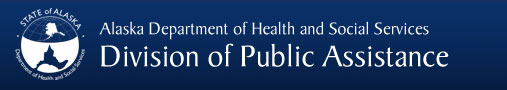 WORK SERVICES PROGRAMFAMILIES FIRST DISCOVERY AND PROFILE INVOICEReviewed by Facilitator: 	Review: 	Invoice Type: Has the final profile summary report been completed and submitted? Yes  No Date submitted  To whom? The amount invoiced is necessary and correct to the best of my knowledge.Discovery Specialist Signature:____________________	Date:   Payment Method: Amount Invoiced: 	Collocation Code:  Family First Facilitator Signature:__________ Date:   Program Manager:__________________________	Date: This invoice requires both Discovery Specialist and Family First Facilitator signature. Unsupported billings will not be paid.Provider Name and PVN: Provider Name and PVN: Provider Name and PVN: Provider Name and PVN: Client: Client: Date: Date: Date: Dates of service:Meeting ($20 hour)Discovery ($35 hour)Appointment description:Appointment description:Location:Location:Start / End TimeTotal TimeTotals: